ORGANISATION D’EVENEMENTS SUR LA COMMUNE DE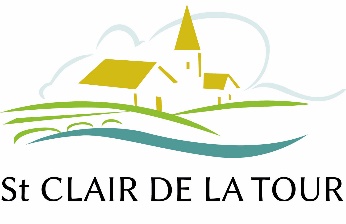 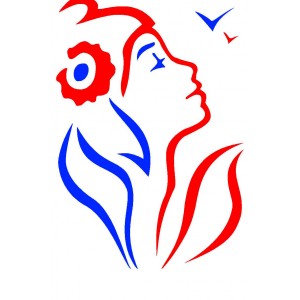 DOSSIER DE SÉCURITÉÀ REMPLIR PAR L’ORGANISATEUR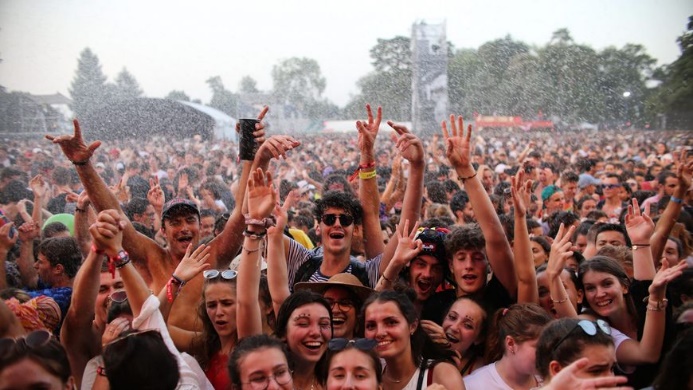 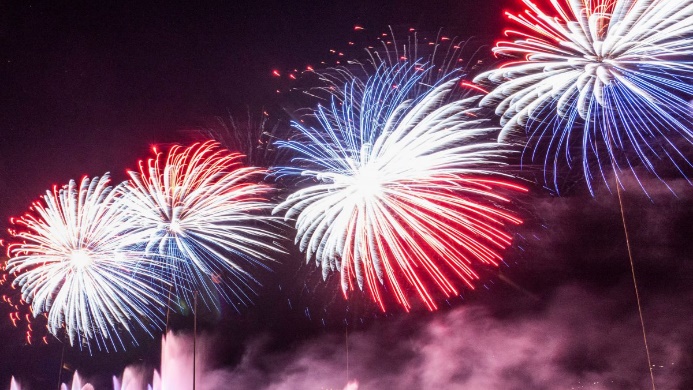 Indice total de risque : i = P2 + E1 + E2 = …………..+…………….+…………...= ……………Effectif prévisible déclaré du public : P1 =Ratio d’Intervenants Secouristes : RIS = i x (P1/1000) = ………………………Effectif par Intervenants secouristes :              Type de DPS :LES ÉLÉMENTS SUIVANTS SELON LES DISPOSITIONS ARRETEES DOIVENT IMPÉRATIVEMENT ÊTRE TRANSMIS AVEC LE DOSSIER COMPLÉTÉ :Un ou plusieurs plans de situation - échelle 1/25000 ou 1/50000ème - sur le(s)quel(s) figureront :les itinéraires d’accès du publicles neutralisations ou déviations éventuelles de voiesles itinéraires de pénétration et de dégagement des services de secoursUn ou plusieurs plans de masse extrait du cadastre sur le(s)quel(s) figureront :l’emplacement des différentes zones d’activité prévues (scènes, tribunes, chapiteaux, stands…)les lieux de stationnement (VL et cars) et d’hébergementpassages et voies réservés au secoursemplacement du poste central opérationnelemplacement du ou des poste(s) de secoursemplacement des moyens de secours (extincteurs, réserves d’eau, poste d’incendie)emplacement des installations sanitairesemplacement des points d’eau potableUne copie de l’attestation d’assurance signée couvrant la manifestation ;Une copie de la convention signée des deux parties avec une association de secourisme agréée ;Les arrêtés du maire relatifs à la manifestation (circulation, stationnement, autorisation temporaire de débit de boissons) ;L’autorisation du propriétaire du terrain privé sur lequel se déroule la manifestation ;Une copie de la convention signée des deux parties avec l’agence de surveillance ;La liste des agents de surveillance habilités et agréés qui participeront à la manifestation accompagnée de la copie de leur carte professionnelle ;Liste des commerçants (nom, adresse, téléphone et numéro SIRET) qui vont proposer à la vente des denrées alimentaires ;Descriptif de la manifestation avec un planning horaire détaillé du programme ;L’attestation de conformité des chapiteaux, tentes et structures (scènes, ...)Dossier sécurité grand rassemblementCe dossier doit être complété de manière précise par l’organisateur puis transmis au service concerné au moins 2 moins avant.Il doit répondre impérativement aux différents points présentés ci-dessous :Ce dossier doit être complété de manière précise par l’organisateur puis transmis au service concerné au moins 2 moins avant.Il doit répondre impérativement aux différents points présentés ci-dessous :INFORMATIONS GÉNÉRALESINFORMATIONS GÉNÉRALES1. Nom, adresse, téléphone, et qualité des organisateurs :………………………………………………………………………………………………………..……………………………………………………………………………………………………….………………………………………………………………………………………………………..Suppléant :Nom, adresse et téléphone :……………………………………………………………………………………………………………………………………………………………………………………………………………………………………………………………………………………………………………………….Correspondant sécurité Incendie :……………………………………………………………...Tél : ……………………………………………..………………………………………………….Correspondant ordre public :……………………………………………………………………..Tél :……………………………………………………………………………………………….Correspondant Hygiène et santé :………………………………………………………………..Tél :…………………………………………………………………………………………………...1. Nom, adresse, téléphone, et qualité des organisateurs :………………………………………………………………………………………………………..……………………………………………………………………………………………………….………………………………………………………………………………………………………..Suppléant :Nom, adresse et téléphone :……………………………………………………………………………………………………………………………………………………………………………………………………………………………………………………………………………………………………………………….Correspondant sécurité Incendie :……………………………………………………………...Tél : ……………………………………………..………………………………………………….Correspondant ordre public :……………………………………………………………………..Tél :……………………………………………………………………………………………….Correspondant Hygiène et santé :………………………………………………………………..Tél :…………………………………………………………………………………………………...2. Nature de la manifestation :□ sportive□ culturelle□ musicale□ autre(préciser) :…………………………………………………………………………………………………..3. Dates et horaires de sa tenue :………………………………………………….………………………………………………….………………………………………………….4. Planning des activités prévues (joindre le planning détaillé ) :……………………………………………………………………………………………………………………………………………………………………………………………………………...4. Planning des activités prévues (joindre le planning détaillé ) :……………………………………………………………………………………………………………………………………………………………………………………………………………...5. Lieu (adresse, configuration,…) :……………………………………………………………………………………………………..…………………………………………………..6. Capacité d’accueil du lieu :……………………………………………………………………………………………………………………………………………………7. Nombre de spectateurs attendus sur la totalité de la durée de l’événement:……………………………………………………………………………………………………..8. Effectif maximal attendu simultanément :……………………………………………………………………………………………………………….9. Billetterie : □ oui                  □ non10. Type de spectateurs attendus :Tranche d’âge :□ risque de consommation de drogue□ présence de mineurs non accompagnés□ présence prévisible de groupes sociaux pouvant engendrer des risques antagonistesAutre (à préciser):11. Risques particuliers dus à l’environnement :………………………………………………11. Risques particuliers dus à l’environnement :………………………………………………12. Distance du site par rapport aux tiers : ……………………………………………………..12. Distance du site par rapport aux tiers : ……………………………………………………..13. Hébergement (à indiquer sur le plan de masse) :Camping :  □ oui                      □ nonPréciser le ou les lieu(x) d’hébergement : ………………………………………………………………………………………………………………...……………………………………………………………………………………………………………………………………………………………………………………………………Nombre de places offertes :………………………………………………………………………….Existence d’un poste de secours : □ oui                         □ non14. Si des bâtiments sont utilisés pour la manifestation :Nom : ……………………………………………………………………………………………...Propriétaire : ……………………………………………………………………………………...Type et catégorie (pour les établissements recevant du public) :………………………………………………………………………………………………………………………………………………………………………………………………………………..15. Mesures liées à la circulation (à indiquer sur la plan de masse):Neutralisation de voies (joindre les arrêtés de circulation ) :………………………………………………………………………………………………………………………………………………………………………………………………………………………………………………………………………………………………………………………………………………………………………………………………………………………………Déviations éventuelles : ………………………………………………………………………………………………………………………………………………………………………………………………………………………………………………………………………………………………………………………………………………………………………………………………………………………………16. Emplacement réservé au stationnement (à indiquer sur le plan de masse):Parcs de stationnement pour les voitures : □ oui                                    □ nonNombre de parking :Nombre de places offertes :Mesures de sécurité éventuelles (gardien) :Parcs de stationnement pour les cars : □ oui                                    □ nonNombre de parking :Nombre de places offertes :Mesures de sécurité éventuelles (gardien) :ORGANISATION DES SECOURS17. Poste central opérationnel prévu par l’organisateur :emplacement (à indiquer sur le plan de masse) :……………………………………………………Description des locaux : ………………………………………………………………………………………………………..Responsable du poste : …………………………………………………………………………….Noms et qualités des personnes présentes au PC :………………………………………………………………………………………………………………………………………………………………………………………………………………………………………………………………………………………………………………………………………………………………………………………………………………………………..Moyens de transmission : ………………………………………………………………………..Numéro de téléphone à partir duquel le responsable sera joignable à tout moment :……………………………………………………………Au moins une ligne fixe doit être prévuenombre de ligne :Numéro de la ligne fixe : ………………………………………………………………………..Numéro de la ligne fixe : ………………………………………………………………………..Numéro de la ligne fixe : ………………………………………………………………………..18. Secours à la personne :  Nom de l’association de secourisme agréée : (joindre une copie de la convention signée):………………………………………………………………………………………………………………………………………………………………………………………………………………Nombre de poste de secours :Nombre de médecins :Nombre de secouristes :Nombre d’infirmiers :Nombre d’ambulances agréées de type réanimation :Nombre d’ambulances agréées de type transport simple :Héliport : □ oui               □ nonPréciser l’emplacement du ou des postes de secours ( à indiquer également sur le plan de masse) :…………………………………………………………………………………………………………………………………………………………………………………………………………………………………………………………………………………………………………………….. Préciser les horaires exacts de présence sur le site :……………………………………………….……………………………………………………………………………………………………..Si un médecin est présent sur le site, préciser son nom et les coordonnées (joindre le contrat d’engagement signé) :……………………………………………………………………………………………………………………………………………………………………………………………………………….19 . Itinéraires, accès et voies réservés pour les secours : à indiquer sur le plan de masse et le plan de situation………………………………………………………………………………………………………………………………………………………………………………………………………………..NB : Il est impératif de laisser libre une voie stabilisée de 3,5 m hors stationnement autour des installations.20. Moyens incendie (à indiquer sur le plan de masse):Nombre d’extincteurs :Type : ……………………………………………Réserve d’eau : □ oui                 □ nonCapacité en m³ :Poste d’incendie : □ oui                   □ nonAutres matériels (véhicules) : ……………………………………………………….  ORGANISATION DE LA SÉCURITÉ21. Nom, adresse et qualité du responsable technique :……………………………………………………………………………………………………………………………………………………………………………………………………………………………………………………………………………………………………………………..22. Service d’ordre :Nom de l’agence de surveillance privée engagée ( joindre une copie de la convention signée et une copie de l’agrément de l’entreprise à exercer les activités privées de surveillance et de gardiennage) :……………………………………………………………………………………………………………………………………………………………………………………………………………………………………………………………………………………………………………………….Nombre d’agents de surveillance (joindre la liste des agents présents en précisant leurs qualifications accompagnée de la copie des cartes professionnelles) :Préciser les horaires exacts de présence sur le site :………………………………………………………………………………………………………Demande d’agrément du personnel habilité à procéder à des missions de palpation de sécurité en application de l’article L.613-2 du code de la sécurité intérieure :□ oui                □ nonLa demande est transmise à la direction des sécurités à la préfecture par la société de surveillance.Engagement des services d’ordre public national : □ oui                          □ nonEngagement des services de police municipale : □ oui                           □ nonNombre :23. Moyens d’alerte et d’évacuation des spectateurs : Moyens d’alerte (sonorisation,...):………………………………………………………………………………………………………………………………………………………………………………………………………………………………………………………………………………………………………………………..Sortie permettant l’évacuation ( à indiquer sur le plan de masse) :……………………………………………………………………………………………………………………………………………………………………………………………………………………………………………………………………………………………………………………….Personnels encadrant l’évacuation :……………………………………………………………………………………………………………………………………………………………………………………………………………………………………………………………………………………………………………………..Existe-t-il un espace de dégagement pour une mise en sécurité ? □ oui              □ nonConditions d’accès à cet espace :……………………………………………………………………………………………………………………………………………………………………………………………………………...INSTALLATIONS TECHNIQUES24. Installations électriques( à indiquer sur le plan de masse) :Projecteurs : puissance :                                                        nombre :Autres installations :……………………………………………………………………………….Groupe électrogène : □ oui                        □ non                    si oui, nombre :Coffret électrique :      □ oui                        □ non                    si oui, nombre :  25. Présence de matières dangereuses sur le site ( à indiquer sur la plan de masse) :  Nature et quantité des matières dangereuses stockées :………………………………………………………………………………………………………Mesures de sécurité appliquées : ……………………………………………………………………………………………………….………………………………………………………………………………………………………..26. Installations provisoires (chapiteaux, tentes, structures gonflables, tribunes,…) ( à indiquer sur le plan de masse) :Nombre et type d’installations :……………………………………………………………………………………………………………………………………………………………………………………………………………………………………………………………………………………………………………………………………………………………………………………………………………………………...Nombre de personnes maximum accueillies dans l’installation :……………………………………………………………………………………………………..Classement au feu du matériau de l’enveloppe :……………………………………………………………………………………………………..(Joindre l’attestation de conformité)Vérification des installations :□ par un organisme agréé                        □ par un technicien compétentDISPOSITION PRISES EN MATIERE D HYGIENE ET DE SANTE PUBLIQUE27. Restauration (à indiquer sur le plan de masse):Stands de restauration :                                                                     □ oui                  □ nonBuvettes (débit de boissons soumis à autorisation en mairie)           □ oui                  □ nonBarbecue                                                                                            □ oui                  □ nonAutres (préciser) :                                                                               □ oui                  □ nonJoindre obligatoirement la liste des vendeurs de denrées alimentaires(nom, adresse, téléphone et numéro de SIRET)28. Installations hygiéniques ( à indiquer sur la plan de masse):Nombre de points d’eau potable :(Recommandation OMS : 1 pour 750 personnes)Nombre de points d’eau non potable :Nombre de WC :(Recommandation OMS : 1 pour 100 personnes)Nombre d’urinoirs :Signalisation des installations : □ oui                                       □ nonSi le nombre de points d’eau est insuffisant, prévoir la mise à disposition de bouteille d’eau.29. Evacuation des déchets (à indiquer sur la plan de masse):Nombre de points de réception des déchets (sacs poubelles transparents) :Modalité de stockage, d’enlèvement des déchets divers et de remise en état du lieu utilisé pour la manifestation :……………………………………………………………………………………………………………………………………………………………………………………………………………………………………………………………………………………………………………………………………………………………………………………………………………………………….Une distance d’éloignement entre les points de restauration et les équipements sanitaires et de stockage des déchets doit être respectée.30. Lutte contre le bruit :Périmètre de protection autour des amplificateurs :           □ oui                               □ nonMise à disposition de bouchons d’oreille :                          □ oui                               □ non31. Accessibilité des personnes en situation de handicap :Prise en compte de l’accessibilité aux personnes en situation de handicap des différentes installations :                                                                          □ oui                          □ nonà préciser :……………………………………………………………………………………………………………………………………………………………………………………………………………………………………………………………………………………………………………………...32. Prévention en matière d’alcoolémie et d’addiction :Dispositions prévues afin de prévenir les risques, notamment d’accidents de la circulation, liés à la consommation d’alcool, de produits stupéfiants ou de médicaments psychoactifsAssociations présentes :              □ oui                             □ nonPréciser le nom de(s) association(s) et les actions prévues :………………………………………………………………………………………………………………………………………………………………………………………………………………………………………………………………………………………………………………………..Pour tous renseignements concernant ces associations contacter la direction des sécurités / coordination sécurité routière : pref-coordination-securite-routiere@eure.gouv.fr. ou par tél : 02.32.78.26.56FORMULAIRE D ÉVALUATION DES RISQUESACTIVITÉ DU RASSEMBLEMENT IndicateurP2Public assis : spectacle, cérémonie culturelle, réunion publique, restauration, rendez-vous sportif,...0,25Public debout : cérémonie culturelle, réunion publique, restauration, exposition, foire, salon, comice agricole0,3Public debout : spectacle avec public statique, fête foraine, rendez-vous sportif avec protection du public par rapport a l'évènement0,35Public debout : spectacle avec public dynamique, danse, feria, carnaval, spectacle de rue, grande parade, rendez-vous sportif sans protection du public par rapport à l'évènement … ;- Evènement se déroulant sur plusieurs jours avec présence permanente du public : hébergement sur site ou a proximité.0,4CARACTÉRISTIQUES DE L'ENVIRONNEMENT OU DE L'ACCESSIBILITÉ DU SITEIndicateurE1Structures permanentes : bâtiment, salle en dur, … ;- Voies publiques, rues, … avec accès dégagés ;- Conditions d'accès aisés.0,25Structures non permanentes : gradins, tribunes, chapiteaux, … ;- Espaces naturels : surface < 2 ha ;- Brancardage : 150m < longueur < 300m ;- Terrain en pente sur moins de 100m.0,3Espaces naturels : 2 ha < surface < 5 ha ;- Brancardage : 300m < longueur < 600m ;- Terrain en pente sur moins de 150m ;- Autres conditions d'accès difficiles.0,35Espaces naturels : surface > 5 ha ;- Brancardage : longueur > 600m ;- Terrain en pente sur moins de 300m ;- Autres conditions d'accès difficiles : talus, escaliers, voies d'accès non carrossables … ;- Progression des secours rendue difficile par la présence du public0,4Délai d'intervention des secours publicsIndicateurE2< 10 minutes0,25> 10 minutes et < 20 minutes0,3> 20 minutes et < 30 minutes0,35> 30 minutes0,4NIVEAU DE RISQUENIVEAU DE RISQUENIVEAU DE RISQUENIVEAU DE RISQUENIVEAU DE RISQUEFaibleModéréMoyenélevé0,250,30,350,4Indicateur P2Indicateur E1Indicateur E2RISType de DPSRIS < 0,25À la diligence de l'autorité de police compétente0,25 < RIS <1,125Point d'Alerte et de Premiers Secours1,125 < RIS < 12DPS de Petite Envergure12 < RIS < 36DPS de Moyenne EnvergureRIS > 36DPS de Grande Envergure